Kent Ormanclığını Dersini	Aldım 	Almadım 	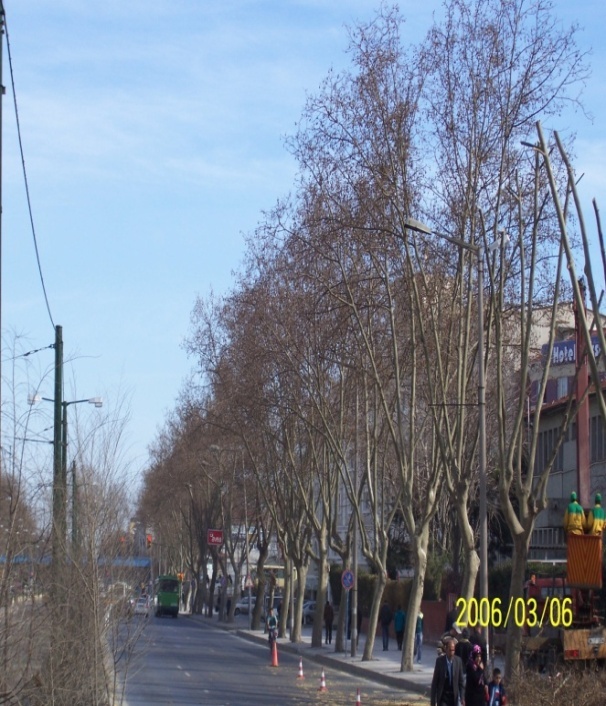 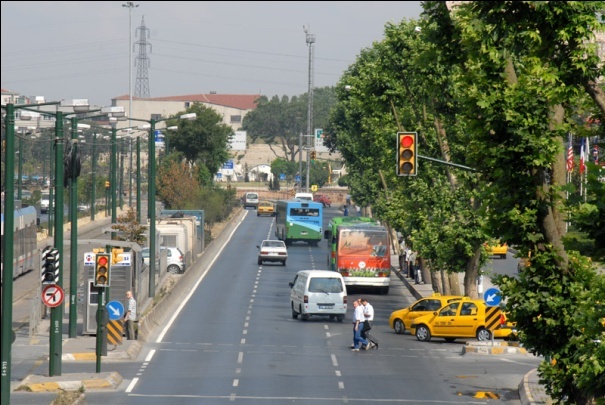                           RESİM 1.1                                                           RESİM 1.2Not: Resimlere ilişkin değerlendirmelerde alttaki A, B ve C (Anlamsal Değerlendirme, Görsel Tercih, Görsel Kalite Amacı) başlıkları altındaki puanlar kullanılacaktır ve ilgili değerler tablo içine yazılacaktır.                                        A. ANLAMSAL DEĞERLENDİRME                                      B. GÖRSEL TERCİH (ÇEKİCİLİK)                            C.GÖRSEL KALİTE AMACI1. Mevcut karakterin mutlak korunması                                              2. Mevcut karakterin sürdürülmesi3. Mevcut karakterin parça parça (kısmen) sürdürülmesi                  4. Mevcut karakterin az veya çok değiştirilmesi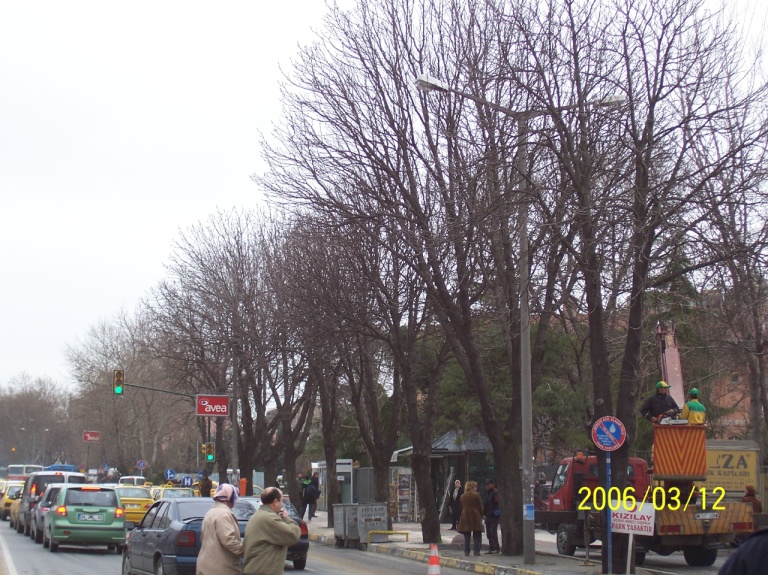 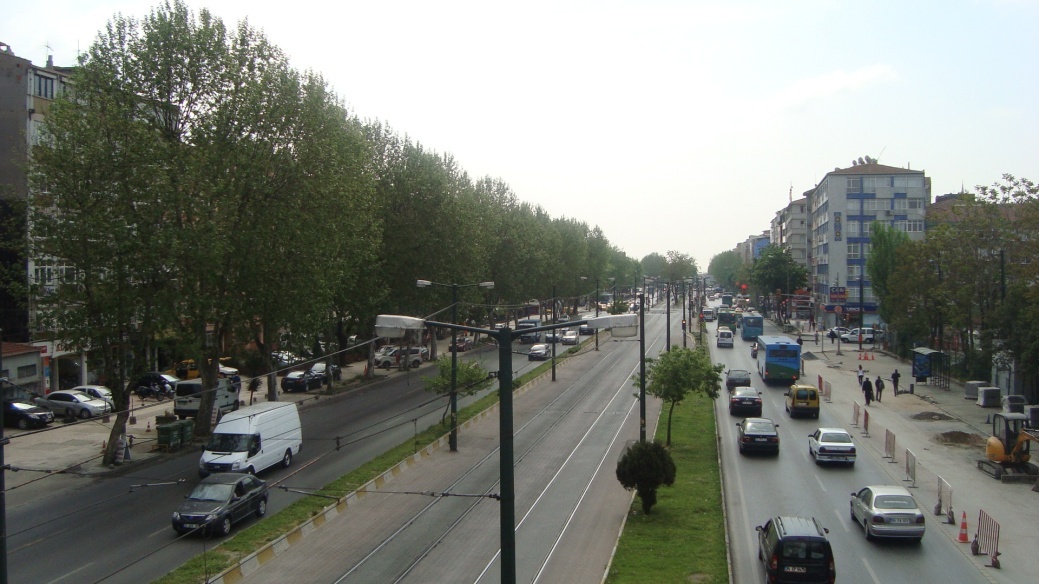                             RESİM 2.1                                                         RESİM 2.2Not: Resimlere ilişkin değerlendirmelerde alttaki A, B ve C (Anlamsal Değerlendirme, Görsel Tercih, Görsel Kalite Amacı) başlıkları altındaki puanlar kullanılacaktır ve ilgili değerler tablo içine yazılacaktır.                                        A. ANLAMSAL DEĞERLENDİRME                                      B. GÖRSEL TERCİH (ÇEKİCİLİK)                            C.GÖRSEL KALİTE AMACI1. Mevcut karakterin mutlak korunması                                              2. Mevcut karakterin sürdürülmesi3. Mevcut karakterin parça parça (kısmen) sürdürülmesi                  4. Mevcut karakterin az veya çok değiştirilmesi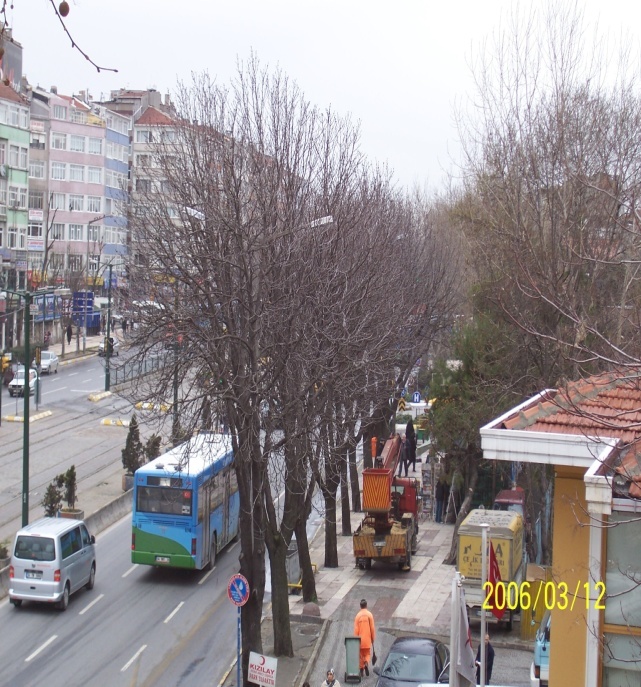 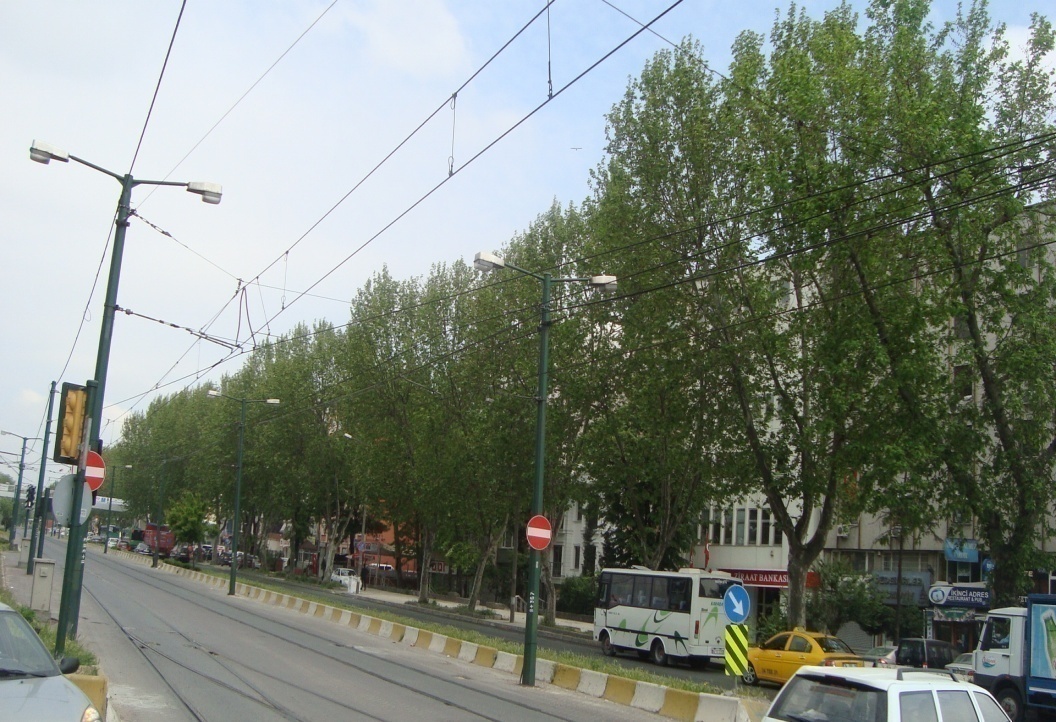                              RESİM 3.1                                                       RESİM 3.2Not: Resimlere ilişkin değerlendirmelerde alttaki A, B ve C (Anlamsal Değerlendirme, Görsel Tercih, Görsel Kalite Amacı) başlıkları altındaki puanlar kullanılacaktır ve ilgili değerler tablo içine yazılacaktır.                                        A. ANLAMSAL DEĞERLENDİRME                                      B. GÖRSEL TERCİH (ÇEKİCİLİK)                            C.GÖRSEL KALİTE AMACI1. Mevcut karakterin mutlak korunması                                              2. Mevcut karakterin sürdürülmesi3. Mevcut karakterin parça parça (kısmen) sürdürülmesi                  4. Mevcut karakterin az veya çok değiştirilmesi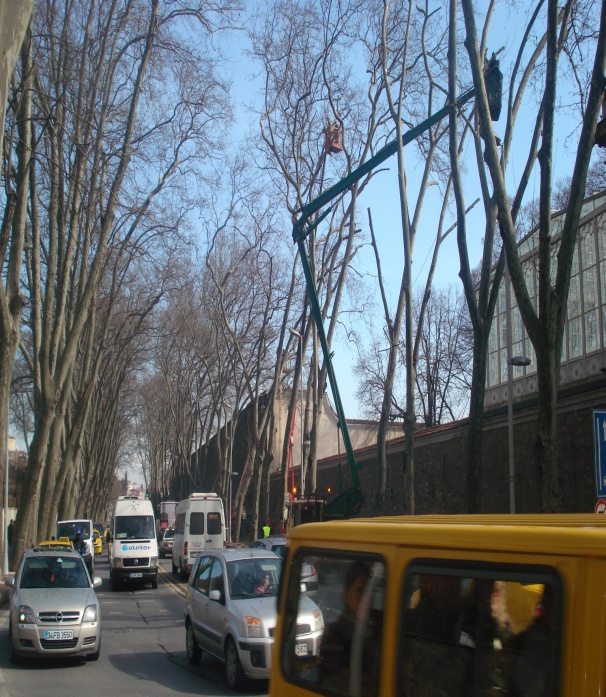 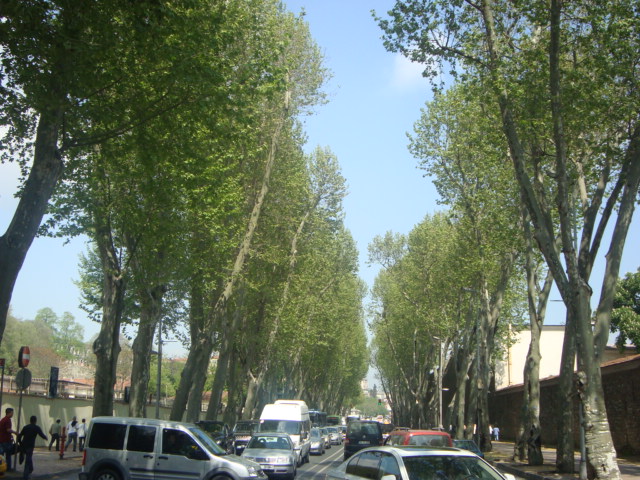                             RESİM 4.1                                                        RESİM 4.2Not: Resimlere ilişkin değerlendirmelerde alttaki A, B ve C (Anlamsal Değerlendirme, Görsel Tercih, Görsel Kalite Amacı) başlıkları altındaki puanlar kullanılacaktır ve ilgili değerler tablo içine yazılacaktır.                                        A. ANLAMSAL DEĞERLENDİRME                                      B. GÖRSEL TERCİH (ÇEKİCİLİK)                            C.GÖRSEL KALİTE AMACI1. Mevcut karakterin mutlak korunması                                              2. Mevcut karakterin sürdürülmesi3. Mevcut karakterin parça parça (kısmen) sürdürülmesi                  4. Mevcut karakterin az veya çok değiştirilmesi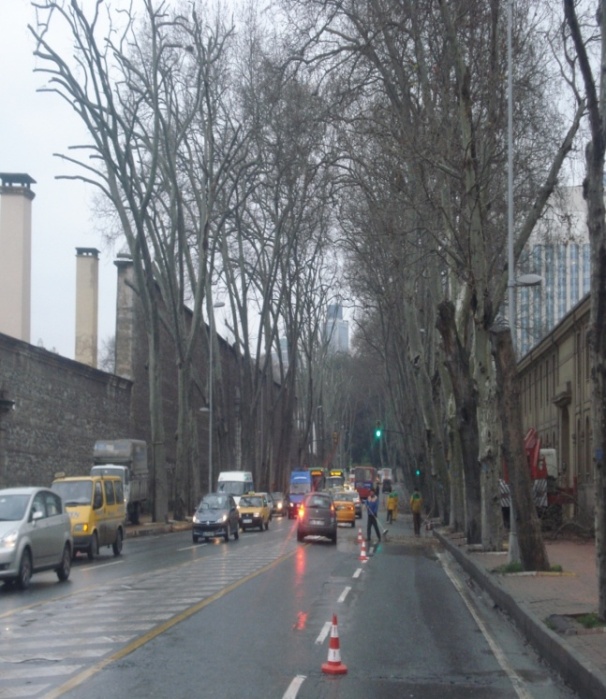 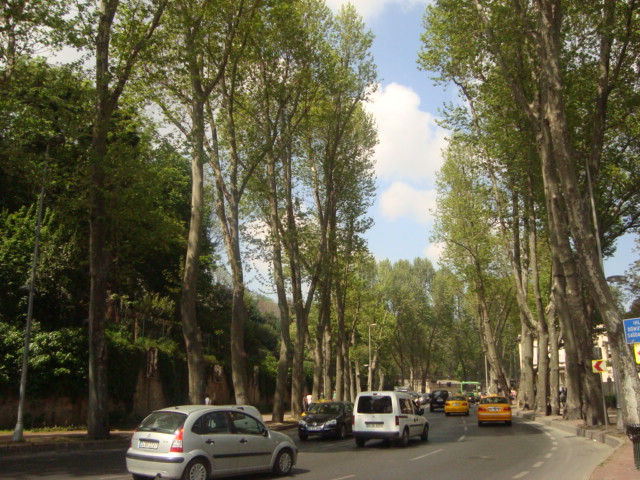                             RESİM 5.1                                                          RESİM 5.2Not: Resimlere ilişkin değerlendirmelerde alttaki A, B ve C (Anlamsal Değerlendirme, Görsel Tercih, Görsel Kalite Amacı) başlıkları altındaki puanlar kullanılacaktır ve ilgili değerler tablo içine yazılacaktır.                                        A. ANLAMSAL DEĞERLENDİRME                                      B. GÖRSEL TERCİH (ÇEKİCİLİK)                            C.GÖRSEL KALİTE AMACI1. Mevcut karakterin mutlak korunması                                              2. Mevcut karakterin sürdürülmesi3. Mevcut karakterin parça parça (kısmen) sürdürülmesi                  4. Mevcut karakterin az veya çok değiştirilmesi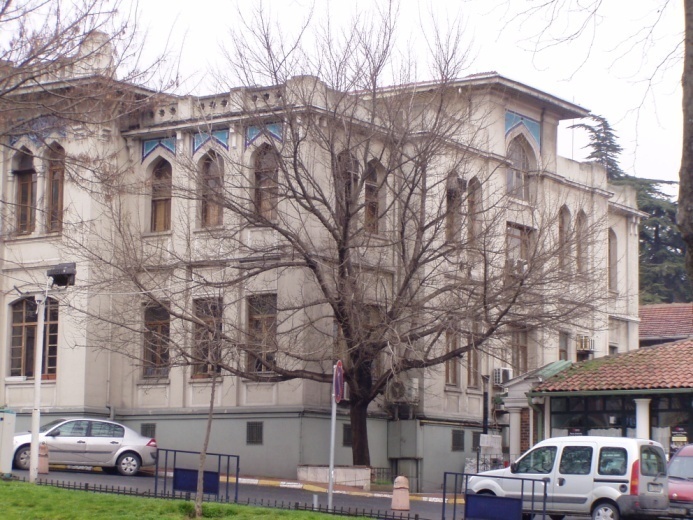 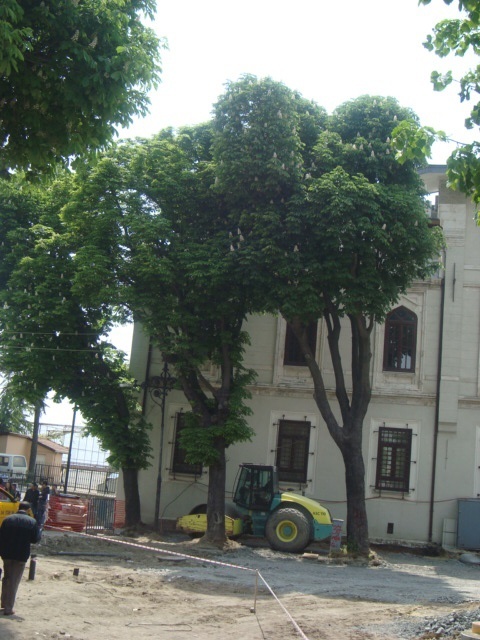                             RESİM 6.1                                                           RESİM 6.2Not: Resimlere ilişkin değerlendirmelerde alttaki A, B ve C (Anlamsal Değerlendirme, Görsel Tercih, Görsel Kalite Amacı) başlıkları altındaki puanlar kullanılacaktır ve ilgili değerler tablo içine yazılacaktır.                                        A. ANLAMSAL DEĞERLENDİRME                                      B. GÖRSEL TERCİH (ÇEKİCİLİK)                            C.GÖRSEL KALİTE AMACI1. Mevcut karakterin mutlak korunması                                              2. Mevcut karakterin sürdürülmesi3. Mevcut karakterin parça parça (kısmen) sürdürülmesi                  4. Mevcut karakterin az veya çok değiştirilmesi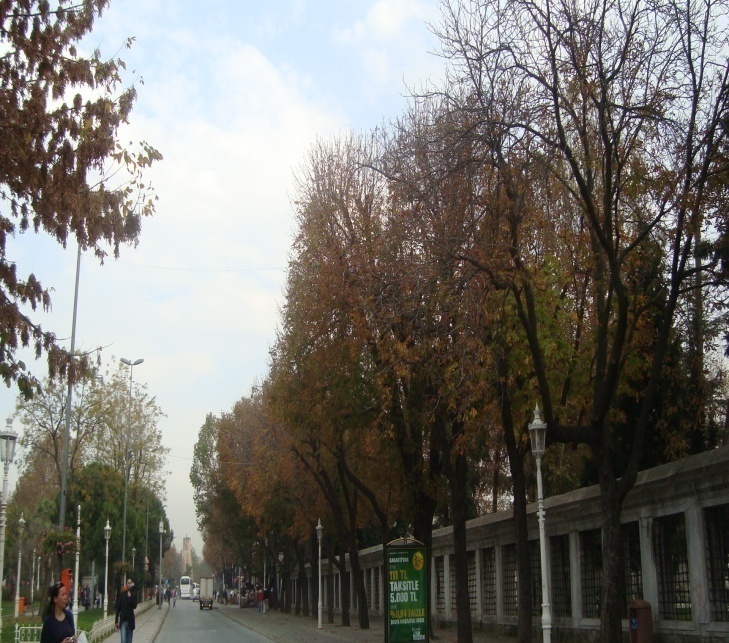 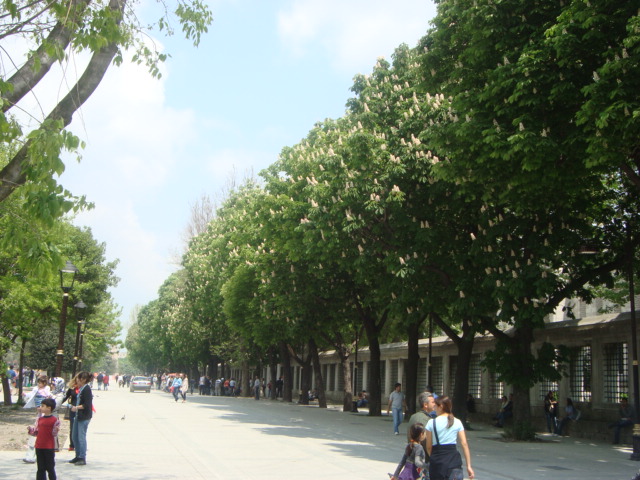                               RESİM 7.1                                                       RESİM 7.2Not: Resimlere ilişkin değerlendirmelerde alttaki A, B ve C (Anlamsal Değerlendirme, Görsel Tercih, Görsel Kalite Amacı) başlıkları altındaki puanlar kullanılacaktır ve ilgili değerler tablo içine yazılacaktır.                                        A. ANLAMSAL DEĞERLENDİRME                                      B. GÖRSEL TERCİH (ÇEKİCİLİK)                            C.GÖRSEL KALİTE AMACI1. Mevcut karakterin mutlak korunması                                              2. Mevcut karakterin sürdürülmesi3. Mevcut karakterin parça parça (kısmen) sürdürülmesi                  4. Mevcut karakterin az veya çok değiştirilmesi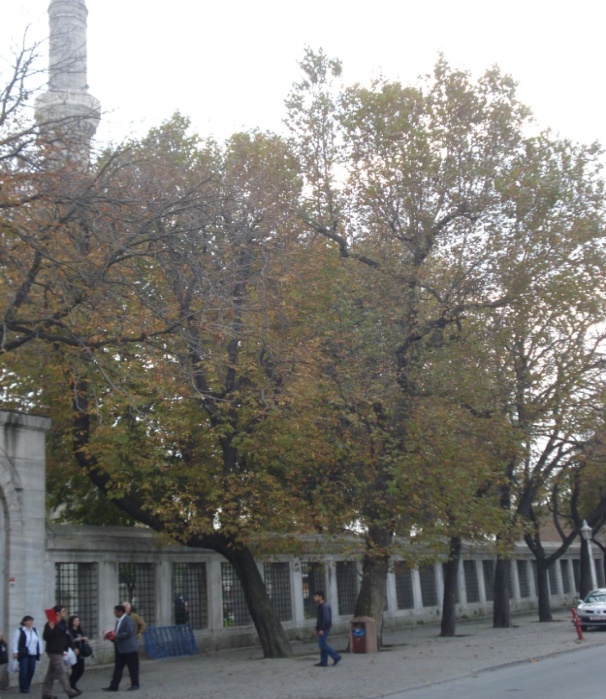 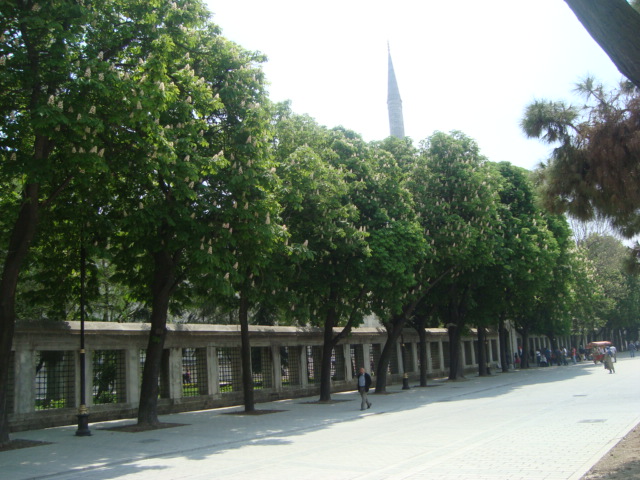                            RESİM 8.1                                                          RESİM 8.2Not: Resimlere ilişkin değerlendirmelerde alttaki A, B ve C (Anlamsal Değerlendirme, Görsel Tercih, Görsel Kalite Amacı) başlıkları altındaki puanlar kullanılacaktır ve ilgili değerler tablo içine yazılacaktır.                                        A. ANLAMSAL DEĞERLENDİRME                                      B. GÖRSEL TERCİH (ÇEKİCİLİK)                            C.GÖRSEL KALİTE AMACI1. Mevcut karakterin mutlak korunması                                              2. Mevcut karakterin sürdürülmesi3. Mevcut karakterin parça parça (kısmen) sürdürülmesi                  4. Mevcut karakterin az veya çok değiştirilmesi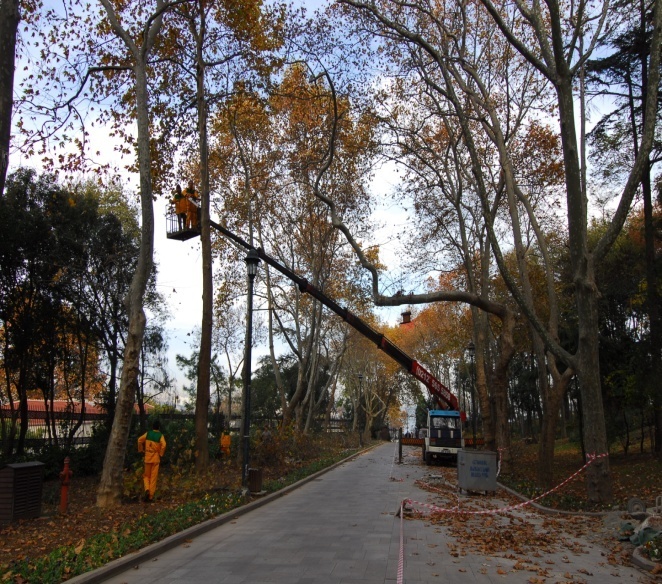 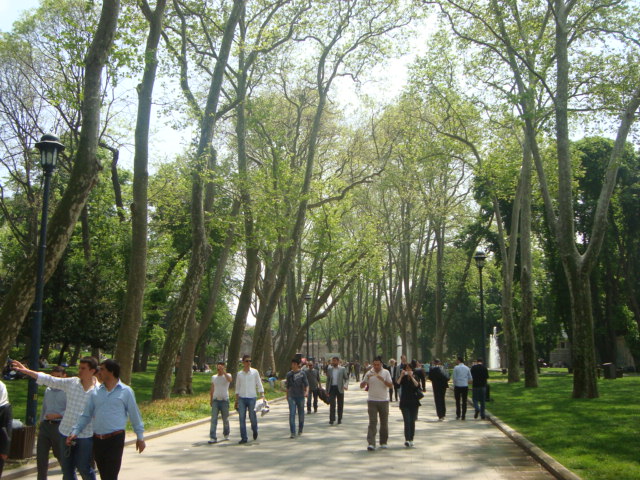                                 RESİM 9.1                                                       RESİM 9.2Not: Resimlere ilişkin değerlendirmelerde alttaki A, B ve C (Anlamsal Değerlendirme, Görsel Tercih, Görsel Kalite Amacı) başlıkları altındaki puanlar kullanılacaktır ve ilgili değerler tablo içine yazılacaktır.                                        A. ANLAMSAL DEĞERLENDİRME                                      B. GÖRSEL TERCİH (ÇEKİCİLİK)                            C.GÖRSEL KALİTE AMACI1. Mevcut karakterin mutlak korunması                                              2. Mevcut karakterin sürdürülmesi3. Mevcut karakterin parça parça (kısmen) sürdürülmesi                  4. Mevcut karakterin az veya çok değiştirilmesi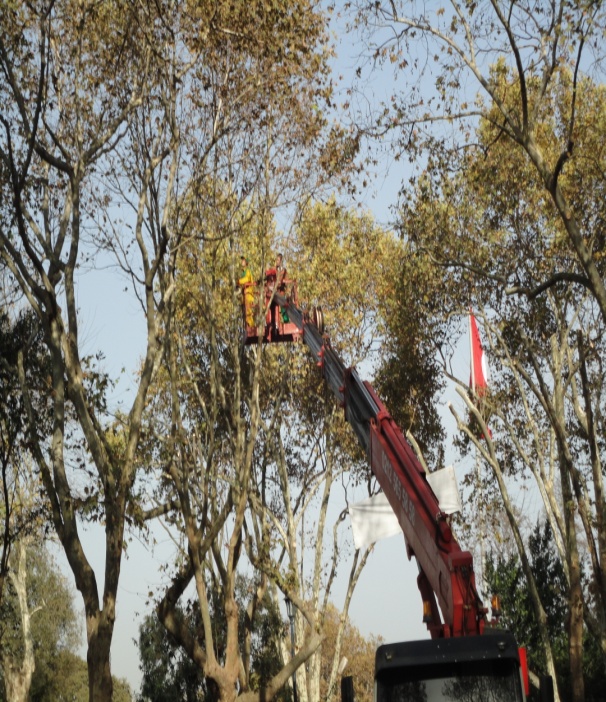 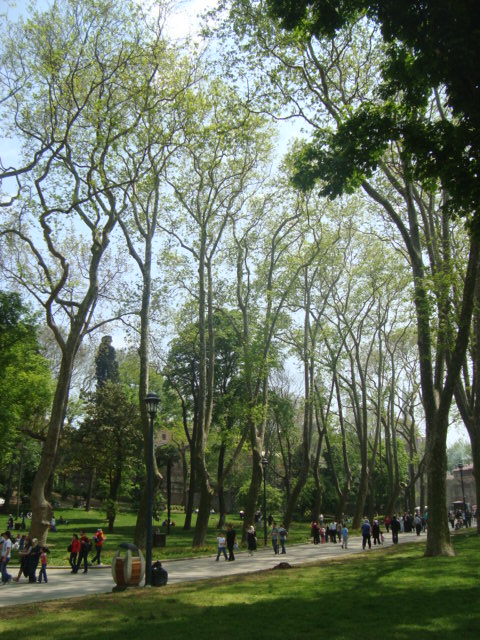                           RESİM 10.1                                                         RESİM 10.2Not: Resimlere ilişkin değerlendirmelerde alttaki A, B ve C (Anlamsal Değerlendirme, Görsel Tercih, Görsel Kalite Amacı) başlıkları altındaki puanlar kullanılacaktır ve ilgili değerler tablo içine yazılacaktır.                                        A. ANLAMSAL DEĞERLENDİRME                                      B. GÖRSEL TERCİH (ÇEKİCİLİK)                            C.GÖRSEL KALİTE AMACI1. Mevcut karakterin mutlak korunması                                              2. Mevcut karakterin sürdürülmesi3. Mevcut karakterin parça parça (kısmen) sürdürülmesi                  4. Mevcut karakterin az veya çok değiştirilmesi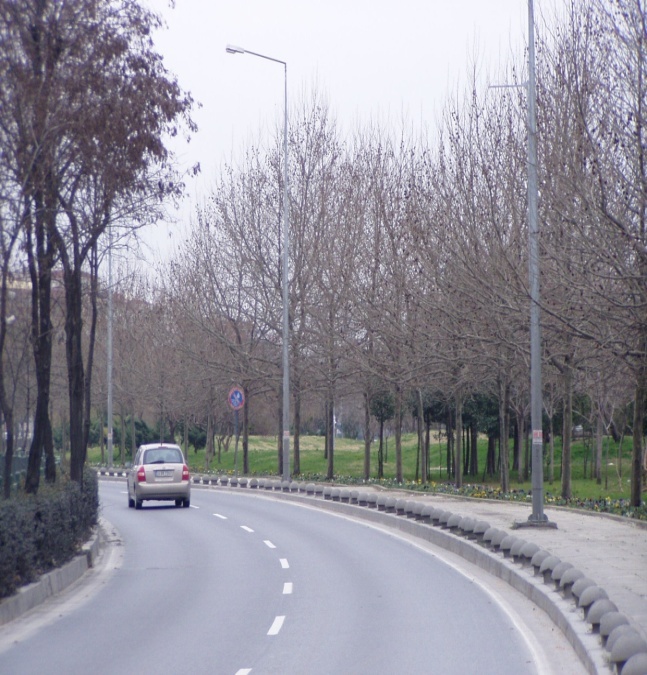 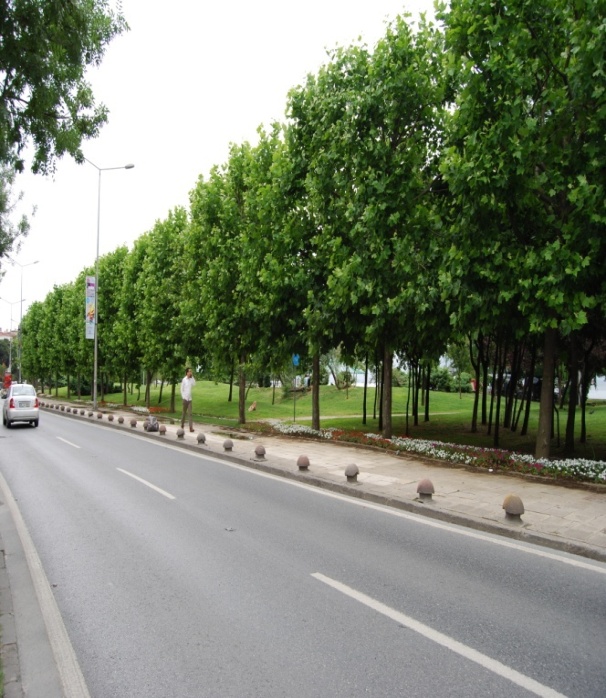                            RESİM 11.1                                                       RESİM 11.2  Not: Resimlere ilişkin değerlendirmelerde alttaki A, B ve C (Anlamsal Değerlendirme, Görsel Tercih, Görsel Kalite Amacı) başlıkları altındaki puanlar kullanılacaktır ve ilgili değerler tablo içine yazılacaktır.                                        A. ANLAMSAL DEĞERLENDİRME                                      B. GÖRSEL TERCİH (ÇEKİCİLİK)                            C.GÖRSEL KALİTE AMACI1. Mevcut karakterin mutlak korunması                                              2. Mevcut karakterin sürdürülmesi3. Mevcut karakterin parça parça (kısmen) sürdürülmesi                  4. Mevcut karakterin az veya çok değiştirilmesi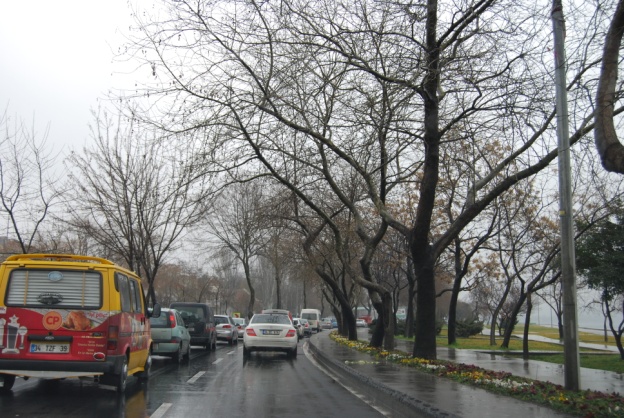 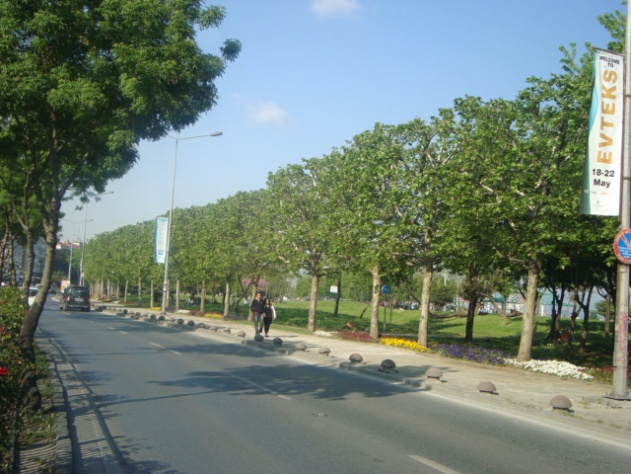                           RESİM 12.1                                                         RESİM 12.2Not: Resimlere ilişkin değerlendirmelerde alttaki A, B ve C (Anlamsal Değerlendirme, Görsel Tercih, Görsel Kalite Amacı) başlıkları altındaki puanlar kullanılacaktır ve ilgili değerler tablo içine yazılacaktır.                                        A. ANLAMSAL DEĞERLENDİRME                                      B. GÖRSEL TERCİH (ÇEKİCİLİK)                            C.GÖRSEL KALİTE AMACI1. Mevcut karakterin mutlak korunması                                              2. Mevcut karakterin sürdürülmesi3. Mevcut karakterin parça parça (kısmen) sürdürülmesi                  4. Mevcut karakterin az veya çok değiştirilmesi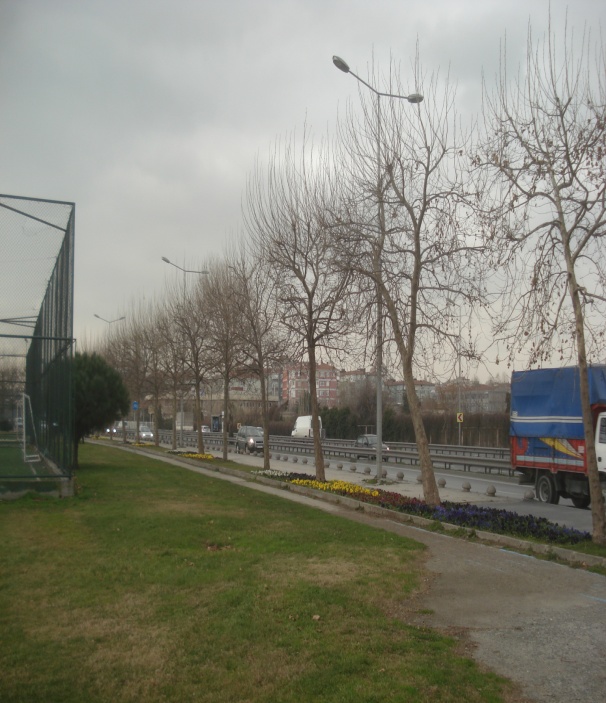 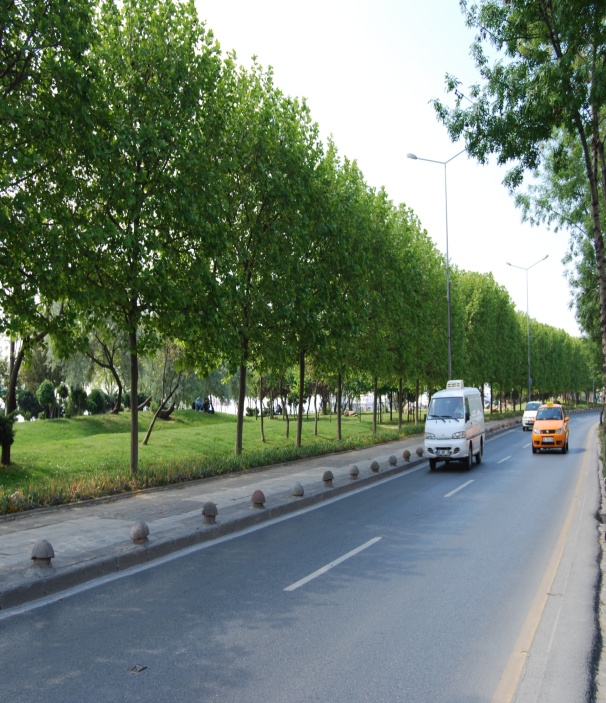                              RESİM 13.1                                                     RESİM 13.2Not: Resimlere ilişkin değerlendirmelerde alttaki A, B ve C (Anlamsal Değerlendirme, Görsel Tercih, Görsel Kalite Amacı) başlıkları altındaki puanlar kullanılacaktır ve ilgili değerler tablo içine yazılacaktır.                                        A. ANLAMSAL DEĞERLENDİRME                                      B. GÖRSEL TERCİH (ÇEKİCİLİK)                            C.GÖRSEL KALİTE AMACI1. Mevcut karakterin mutlak korunması                                              2. Mevcut karakterin sürdürülmesi3. Mevcut karakterin parça parça (kısmen) sürdürülmesi                  4. Mevcut karakterin az veya çok değiştirilmesi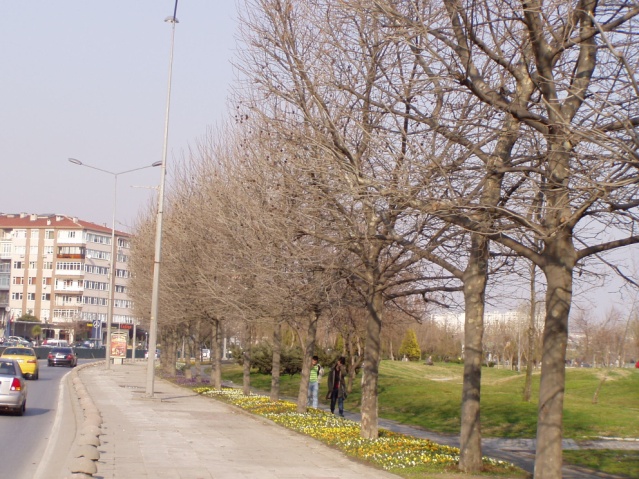 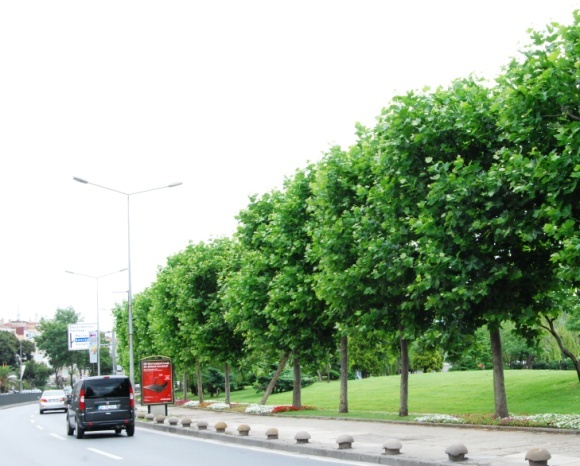                            RESİM 14.1                                                        RESİM 14.2Not: Resimlere ilişkin değerlendirmelerde alttaki A, B ve C (Anlamsal Değerlendirme, Görsel Tercih, Görsel Kalite Amacı) başlıkları altındaki puanlar kullanılacaktır ve ilgili değerler tablo içine yazılacaktır.                                        A. ANLAMSAL DEĞERLENDİRME                                      B. GÖRSEL TERCİH (ÇEKİCİLİK)                            C.GÖRSEL KALİTE AMACI1. Mevcut karakterin mutlak korunması                                              2. Mevcut karakterin sürdürülmesi3. Mevcut karakterin parça parça (kısmen) sürdürülmesi                  4. Mevcut karakterin az veya çok değiştirilmesi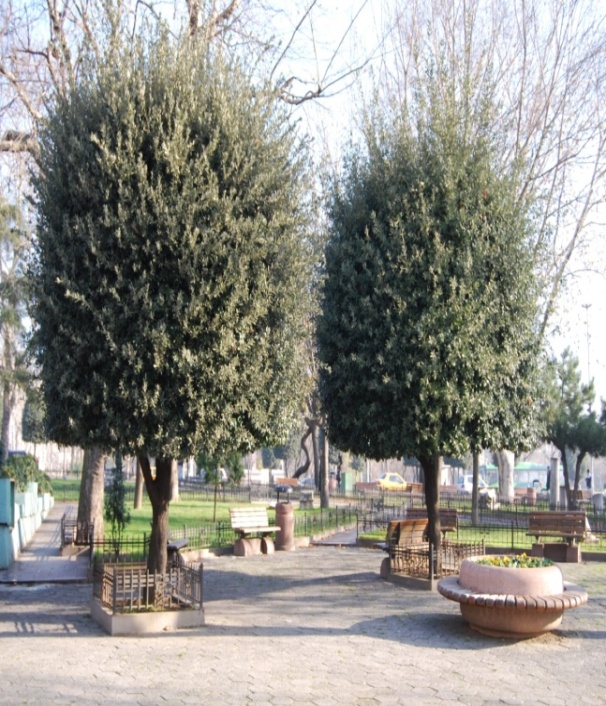 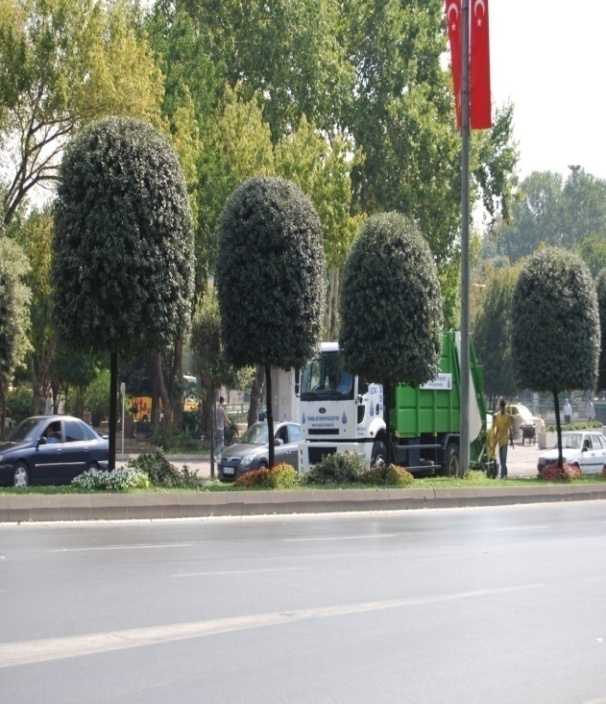                           RESİM 15.1                                                        RESİM 15.2Not: Resimlere ilişkin değerlendirmelerde alttaki A, B ve C (Anlamsal Değerlendirme, Görsel Tercih, Görsel Kalite Amacı) başlıkları altındaki puanlar kullanılacaktır ve ilgili değerler tablo içine yazılacaktır.                                        A. ANLAMSAL DEĞERLENDİRME                                      B. GÖRSEL TERCİH (ÇEKİCİLİK)                            C.GÖRSEL KALİTE AMACI1. Mevcut karakterin mutlak korunması                                              2. Mevcut karakterin sürdürülmesi3. Mevcut karakterin parça parça (kısmen) sürdürülmesi                  4. Mevcut karakterin az veya çok değiştirilmesi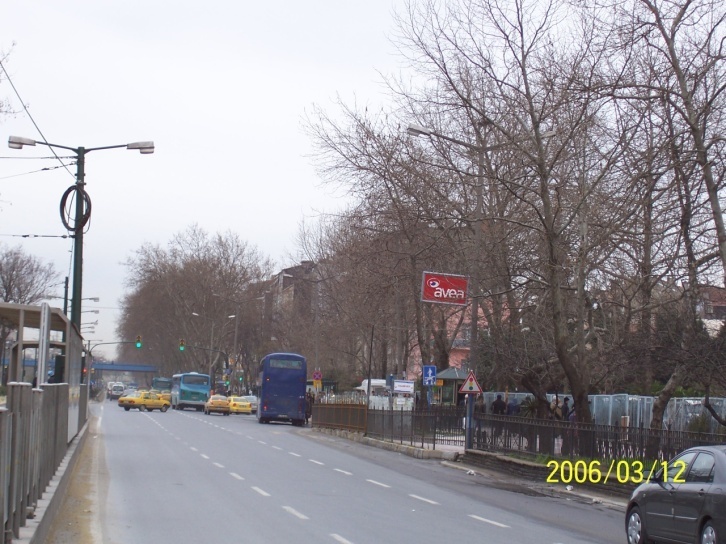 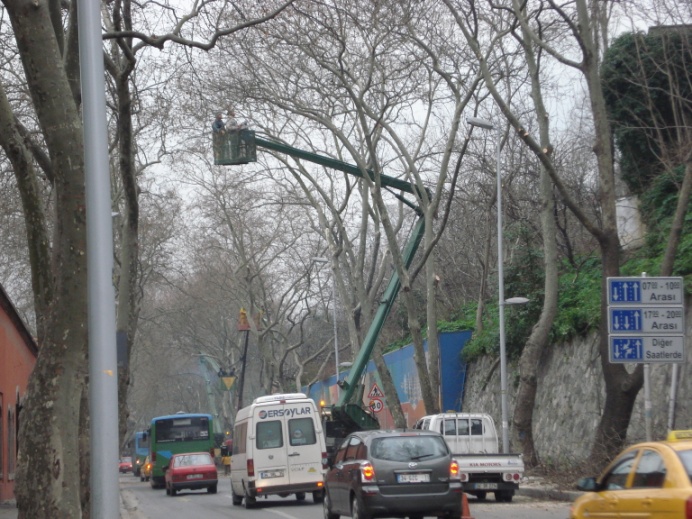                           RESİM 16                                                    RESİM 17 Not: Resimlere ilişkin değerlendirmelerde alttaki A, B ve C (Anlamsal Değerlendirme, Görsel Tercih, Görsel Kalite Amacı) başlıkları altındaki puanlar kullanılacaktır ve ilgili değerler tablo içine yazılacaktır.                                        A. ANLAMSAL DEĞERLENDİRME                                      B. GÖRSEL TERCİH (ÇEKİCİLİK)                            C.GÖRSEL KALİTE AMACI1. Mevcut karakterin mutlak korunması                                              2. Mevcut karakterin sürdürülmesi3. Mevcut karakterin parça parça (kısmen) sürdürülmesi                  4. Mevcut karakterin az veya çok değiştirilmesi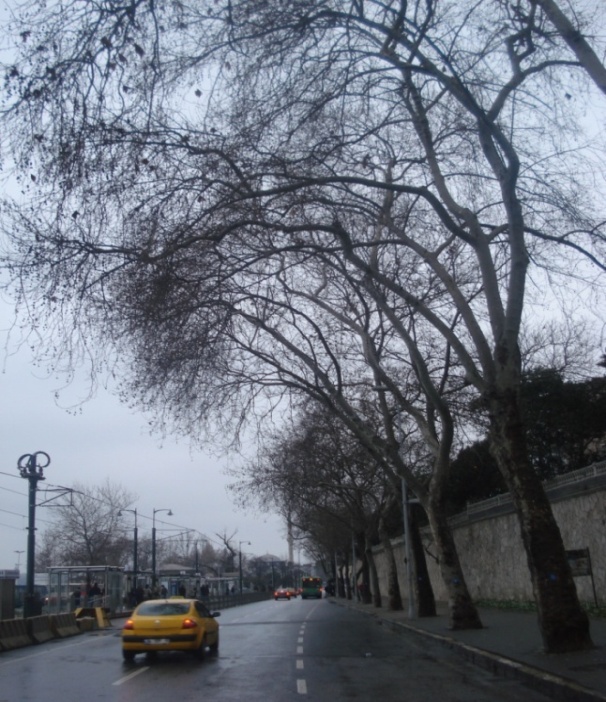 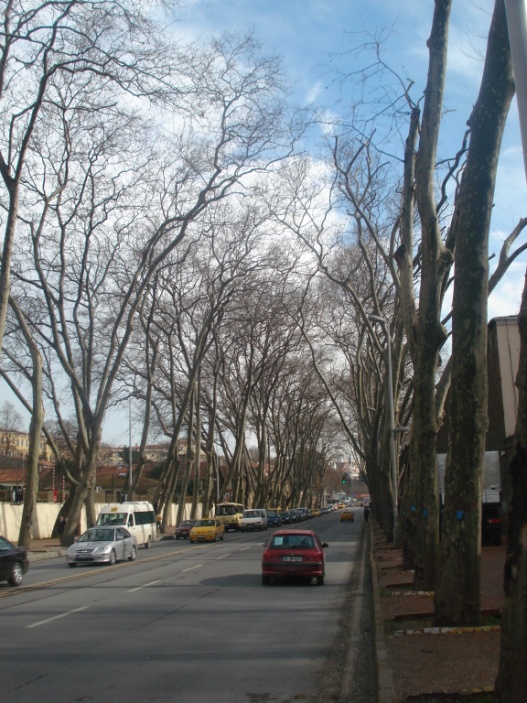                            RESİM 18                                                      RESİM 19 Not: Resimlere ilişkin değerlendirmelerde alttaki A, B ve C (Anlamsal Değerlendirme, Görsel Tercih, Görsel Kalite Amacı) başlıkları altındaki puanlar kullanılacaktır ve ilgili değerler tablo içine yazılacaktır.                                        A. ANLAMSAL DEĞERLENDİRME                                      B. GÖRSEL TERCİH (ÇEKİCİLİK)                            C.GÖRSEL KALİTE AMACI1. Mevcut karakterin mutlak korunması                                              2. Mevcut karakterin sürdürülmesi3. Mevcut karakterin parça parça (kısmen) sürdürülmesi                  4. Mevcut karakterin az veya çok değiştirilmesi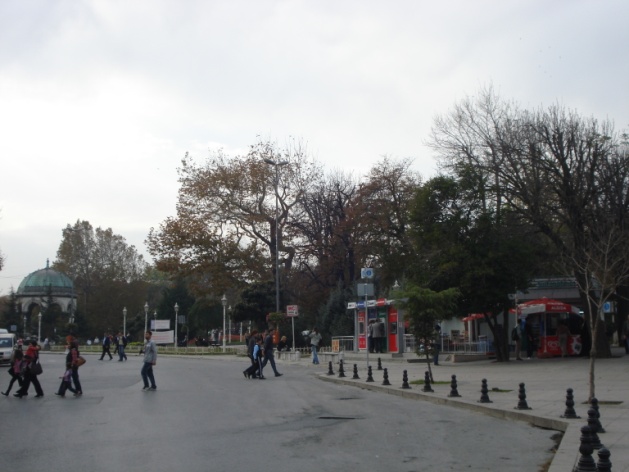 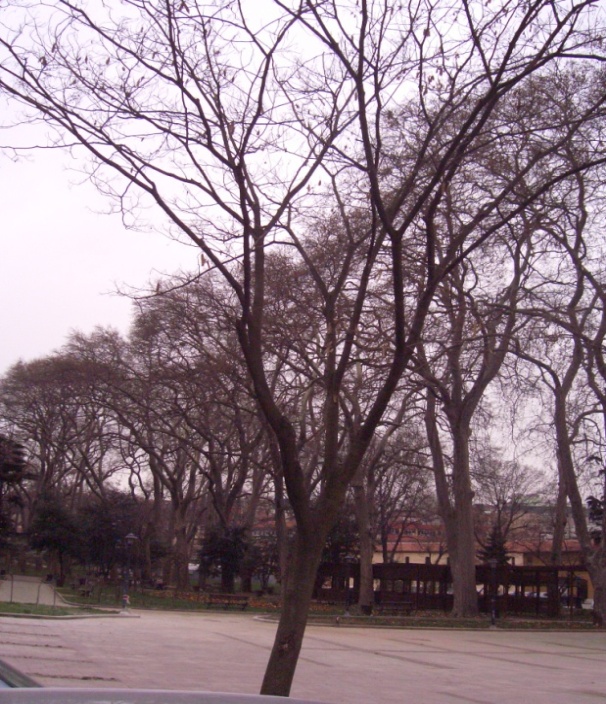                          RESİM 20                                                     RESİM 21Not: Resimlere ilişkin değerlendirmelerde alttaki A, B ve C (Anlamsal Değerlendirme, Görsel Tercih, Görsel Kalite Amacı) başlıkları altındaki puanlar kullanılacaktır ve ilgili değerler tablo içine yazılacaktır.                                        A. ANLAMSAL DEĞERLENDİRME                                      B. GÖRSEL TERCİH (ÇEKİCİLİK)                            C.GÖRSEL KALİTE AMACI1. Mevcut karakterin mutlak korunması                                              2. Mevcut karakterin sürdürülmesi3. Mevcut karakterin parça parça (kısmen) sürdürülmesi                  4. Mevcut karakterin az veya çok değiştirilmesi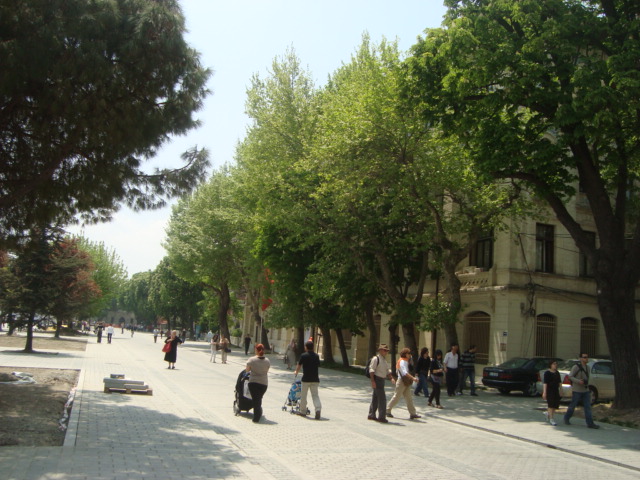 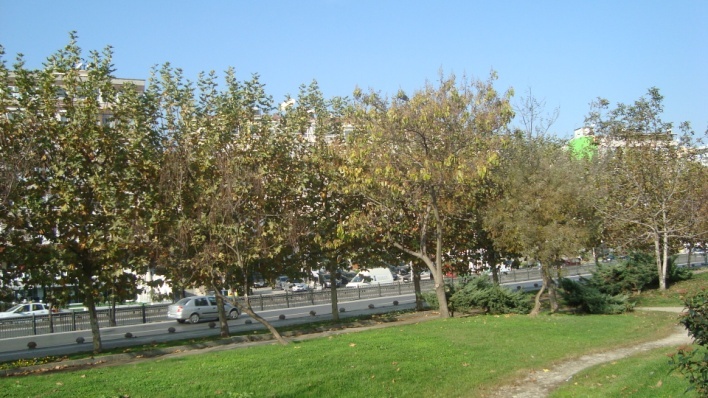                            RESİM 22                                                    RESİM 23Not: Resimlere ilişkin değerlendirmelerde alttaki A, B ve C (Anlamsal Değerlendirme, Görsel Tercih, Görsel Kalite Amacı) başlıkları altındaki puanlar kullanılacaktır ve ilgili değerler tablo içine yazılacaktır.                                        A. ANLAMSAL DEĞERLENDİRME                                      B. GÖRSEL TERCİH (ÇEKİCİLİK)                            C.GÖRSEL KALİTE AMACI1. Mevcut karakterin mutlak korunması                                              2. Mevcut karakterin sürdürülmesi3. Mevcut karakterin parça parça (kısmen) sürdürülmesi                  4. Mevcut karakterin az veya çok değiştirilmesi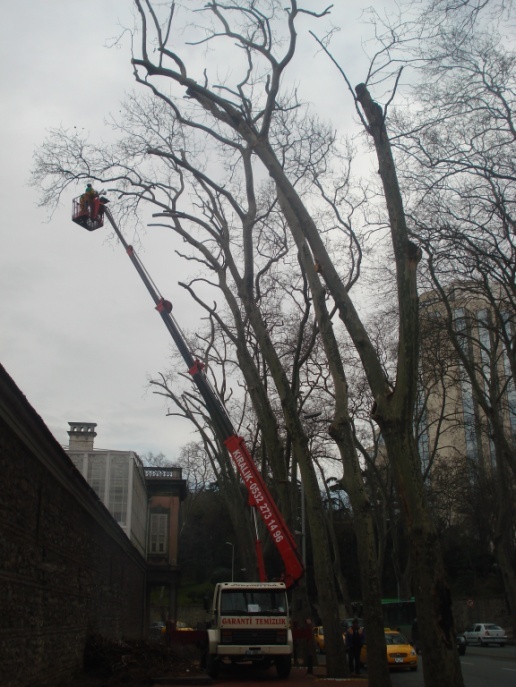 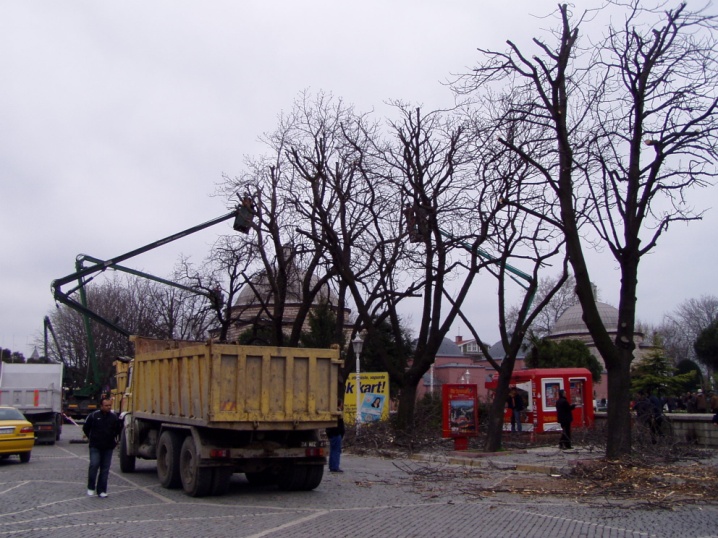                        RESİM 24                                                        RESİM 25Not: Resimlere ilişkin değerlendirmelerde alttaki A, B ve C (Anlamsal Değerlendirme, Görsel Tercih, Görsel Kalite Amacı) başlıkları altındaki puanlar kullanılacaktır ve ilgili değerler tablo içine yazılacaktır.                                        A. ANLAMSAL DEĞERLENDİRME                                      B. GÖRSEL TERCİH (ÇEKİCİLİK)                            C.GÖRSEL KALİTE AMACI1. Mevcut karakterin mutlak korunması                                              2. Mevcut karakterin sürdürülmesi3. Mevcut karakterin parça parça (kısmen) sürdürülmesi                  4. Mevcut karakterin az veya çok değiştirilmesi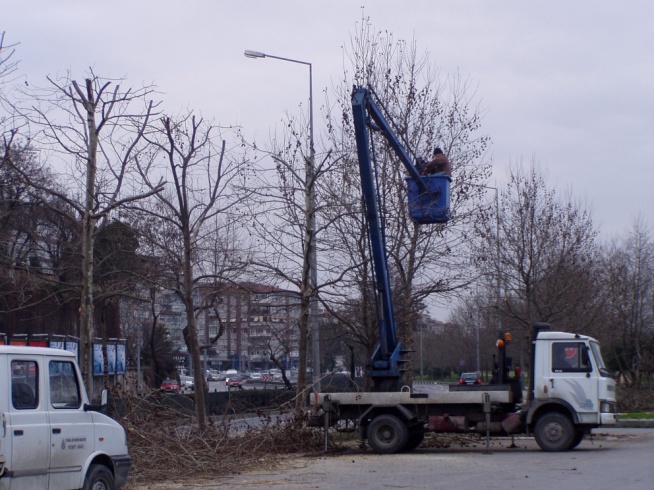 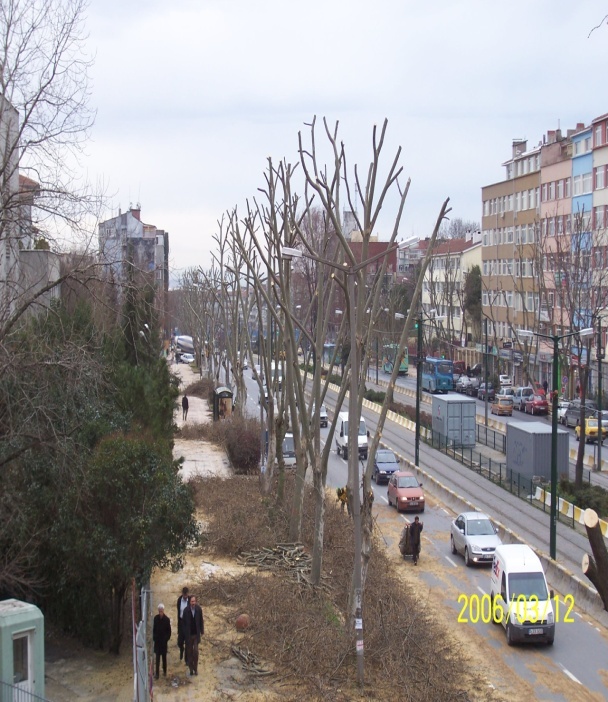                         RESİM 26                                                         RESİM 27Not: Resimlere ilişkin değerlendirmelerde alttaki A, B ve C (Anlamsal Değerlendirme, Görsel Tercih, Görsel Kalite Amacı) başlıkları altındaki puanlar kullanılacaktır ve ilgili değerler tablo içine yazılacaktır.                                        A. ANLAMSAL DEĞERLENDİRME                                      B. GÖRSEL TERCİH (ÇEKİCİLİK)                            C.GÖRSEL KALİTE AMACI1. Mevcut karakterin mutlak korunması                                              2. Mevcut karakterin sürdürülmesi3. Mevcut karakterin parça parça (kısmen) sürdürülmesi                  4. Mevcut karakterin az veya çok değiştirilmesi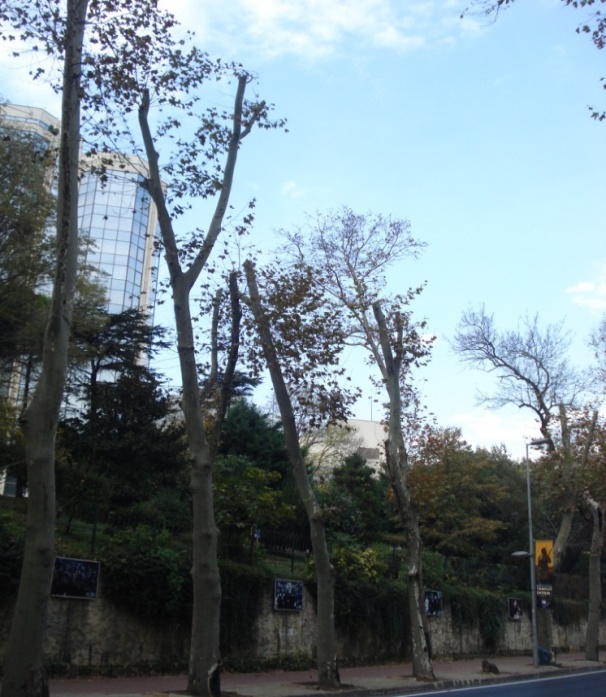 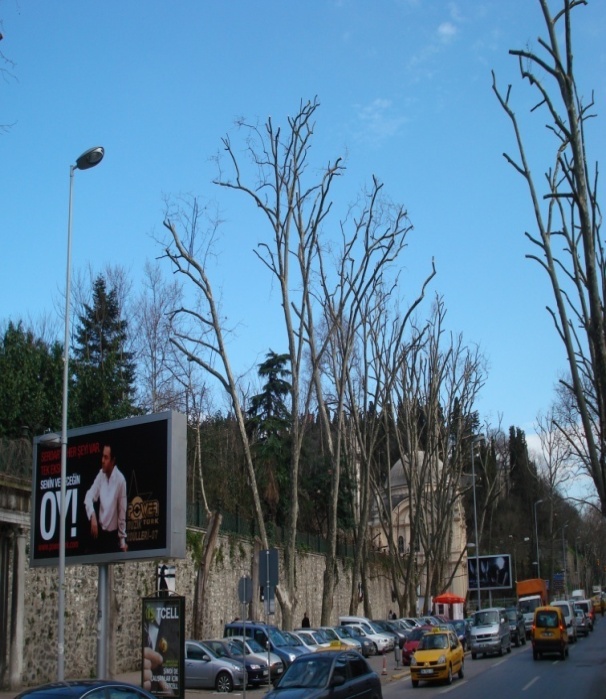                          RESİM 28                                                       RESİM 29Not: Resimlere ilişkin değerlendirmelerde alttaki A, B ve C (Anlamsal Değerlendirme, Görsel Tercih, Görsel Kalite Amacı) başlıkları altındaki puanlar kullanılacaktır ve ilgili değerler tablo içine yazılacaktır.                                        A. ANLAMSAL DEĞERLENDİRME                                      B. GÖRSEL TERCİH (ÇEKİCİLİK)                            C.GÖRSEL KALİTE AMACI1. Mevcut karakterin mutlak korunması                                              2. Mevcut karakterin sürdürülmesi3. Mevcut karakterin parça parça (kısmen) sürdürülmesi                  4. Mevcut karakterin az veya çok değiştirilmesi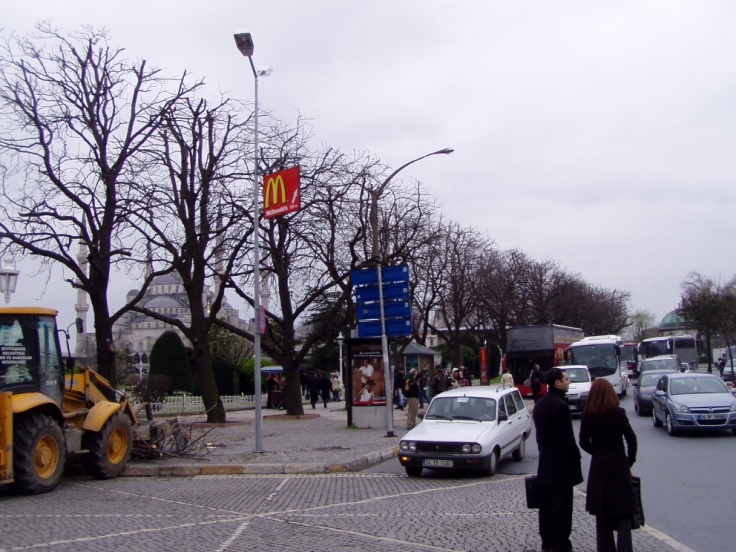 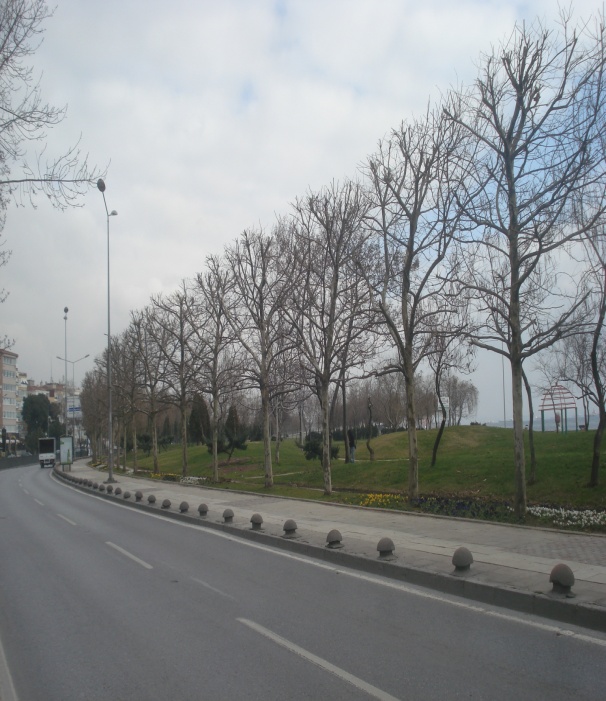                          RESİM 30                                                      RESİM 31Not: Resimlere ilişkin değerlendirmelerde alttaki A, B ve C (Anlamsal Değerlendirme, Görsel Tercih, Görsel Kalite Amacı) başlıkları altındaki puanlar kullanılacaktır ve ilgili değerler tablo içine yazılacaktır.                                        A. ANLAMSAL DEĞERLENDİRME                                      B. GÖRSEL TERCİH (ÇEKİCİLİK)                            C.GÖRSEL KALİTE AMACI1. Mevcut karakterin mutlak korunması                                              2. Mevcut karakterin sürdürülmesi3. Mevcut karakterin parça parça (kısmen) sürdürülmesi                  4. Mevcut karakterin az veya çok değiştirilmesi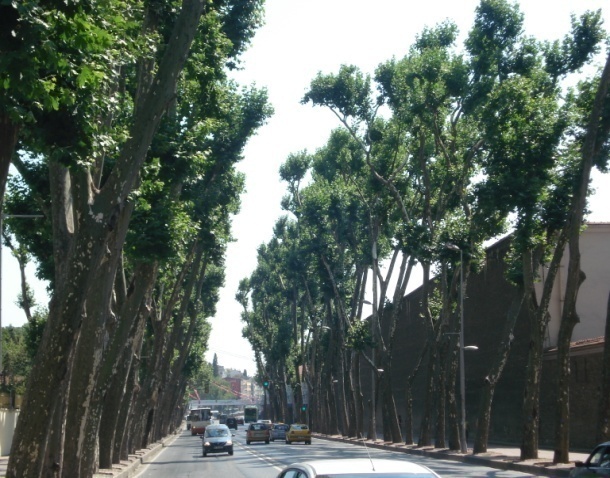 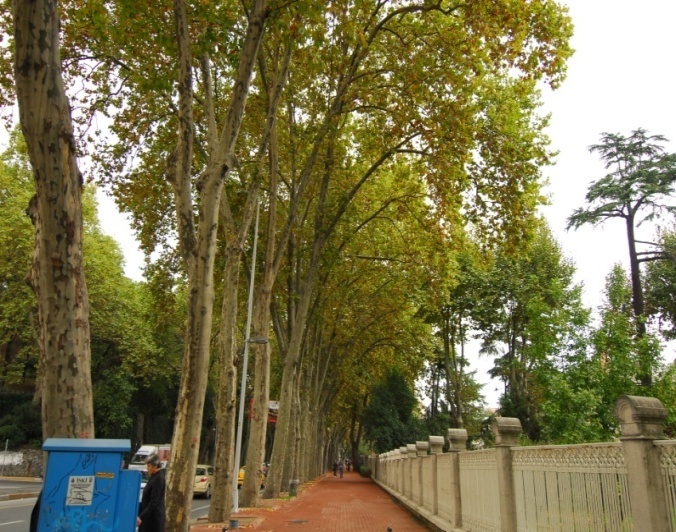                          RESİM 32                                                        RESİM 33Not: Resimlere ilişkin değerlendirmelerde alttaki A, B ve C (Anlamsal Değerlendirme, Görsel Tercih, Görsel Kalite Amacı) başlıkları altındaki puanlar kullanılacaktır ve ilgili değerler tablo içine yazılacaktır.                                        A. ANLAMSAL DEĞERLENDİRME                                      B. GÖRSEL TERCİH (ÇEKİCİLİK)                            C.GÖRSEL KALİTE AMACI1. Mevcut karakterin mutlak korunması                                              2. Mevcut karakterin sürdürülmesi3. Mevcut karakterin parça parça (kısmen) sürdürülmesi                  4. Mevcut karakterin az veya çok değiştirilmesi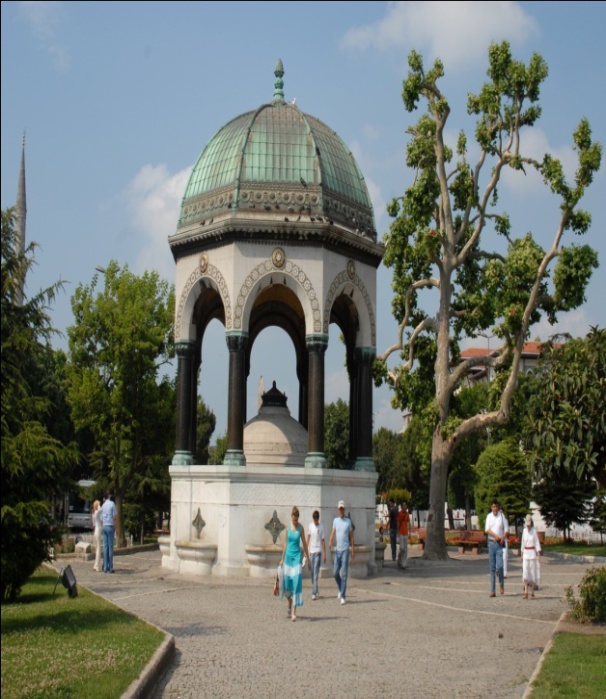 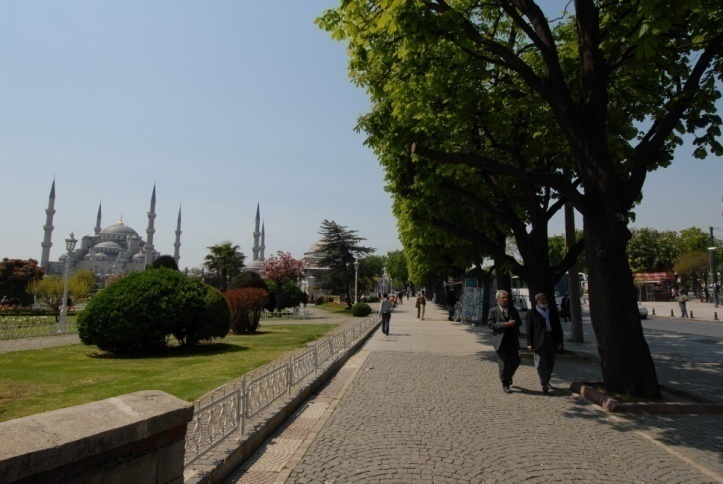                             RESİM 34                                                    RESİM 35Not: Resimlere ilişkin değerlendirmelerde alttaki A, B ve C (Anlamsal Değerlendirme, Görsel Tercih, Görsel Kalite Amacı) başlıkları altındaki puanlar kullanılacaktır ve ilgili değerler tablo içine yazılacaktır.                                        A. ANLAMSAL DEĞERLENDİRME                                      B. GÖRSEL TERCİH (ÇEKİCİLİK)                            C.GÖRSEL KALİTE AMACI1. Mevcut karakterin mutlak korunması                                              2. Mevcut karakterin sürdürülmesi3. Mevcut karakterin parça parça (kısmen) sürdürülmesi                  4. Mevcut karakterin az veya çok değiştirilmesi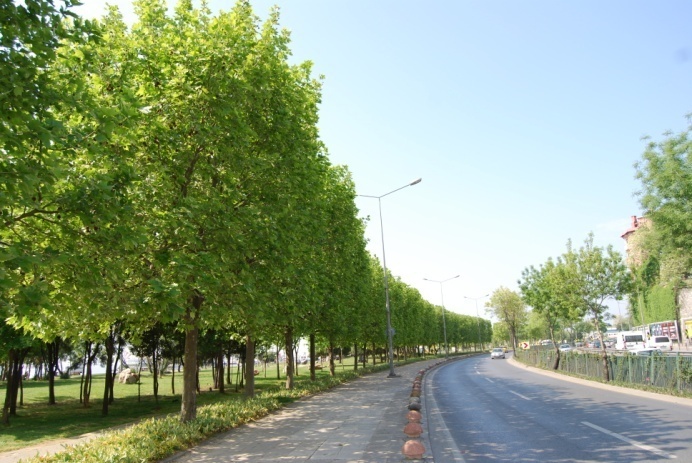 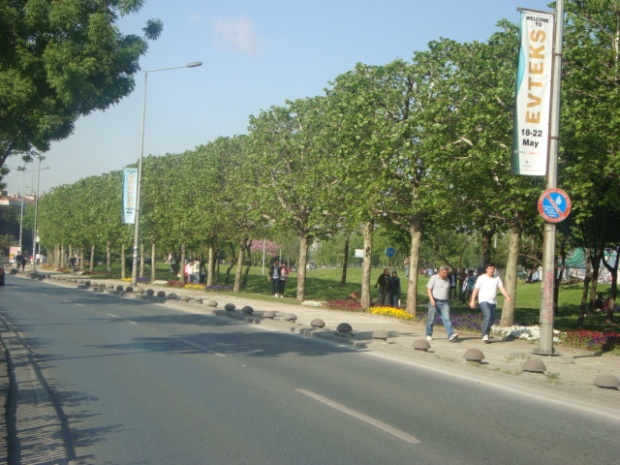                          RESİM 36                                                       RESİM 37Not: Resimlere ilişkin değerlendirmelerde alttaki A, B ve C (Anlamsal Değerlendirme, Görsel Tercih, Görsel Kalite Amacı) başlıkları altındaki puanlar kullanılacaktır ve ilgili değerler tablo içine yazılacaktır.                                        A. ANLAMSAL DEĞERLENDİRME                                      B. GÖRSEL TERCİH (ÇEKİCİLİK)                            C.GÖRSEL KALİTE AMACI1. Mevcut karakterin mutlak korunması                                              2. Mevcut karakterin sürdürülmesi3. Mevcut karakterin parça parça (kısmen) sürdürülmesi                  4. Mevcut karakterin az veya çok değiştirilmesi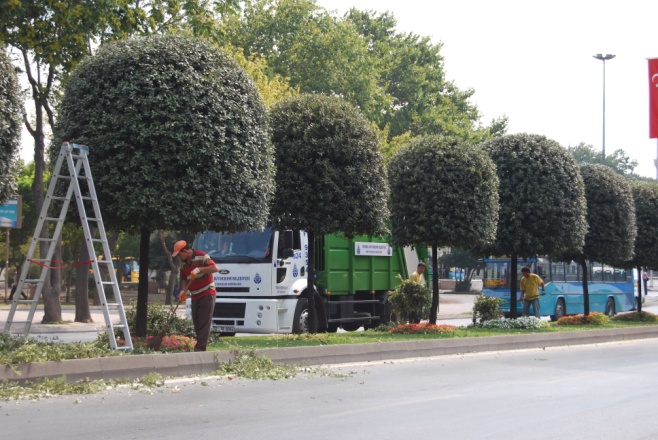 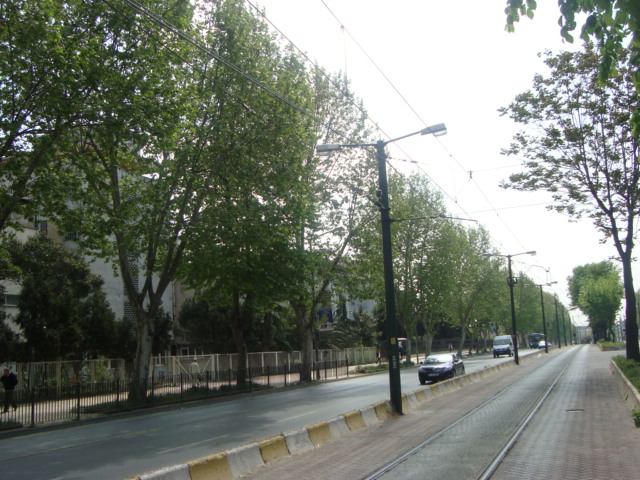                         RESİM 38                                                        RESİM 39Not: Resimlere ilişkin değerlendirmelerde alttaki A, B ve C (Anlamsal Değerlendirme, Görsel Tercih, Görsel Kalite Amacı) başlıkları altındaki puanlar kullanılacaktır ve ilgili değerler tablo içine yazılacaktır.                                        A. ANLAMSAL DEĞERLENDİRME                                      B. GÖRSEL TERCİH (ÇEKİCİLİK)                            C.GÖRSEL KALİTE AMACI1. Mevcut karakterin mutlak korunması                                              2. Mevcut karakterin sürdürülmesi3. Mevcut karakterin parça parça (kısmen) sürdürülmesi                  4. Mevcut karakterin az veya çok değiştirilmesi           RESİM NOAAAAABC           RESİM NODOĞALETKİLEYİCİBELİRGİNUYUMLUİLGİNÇGÖRSEL TERCİHGÖRSEL KALİTE AMACI1.11.2-3-2-10123DOĞAL.......................En azEn çokETKİLEYİCİ................En azEn çokBELİRGİN...................En azEn çokUYUMLU....................En azEn çokİLGİNÇ........................En azEn çok1234567En azEn çok           RESİM NOAAAAABC           RESİM NODOĞALETKİLEYİCİBELİRGİNUYUMLUİLGİNÇGÖRSEL TERCİHGÖRSEL KALİTE AMACI2.12.2-3-2-10123DOĞAL.......................En azEn çokETKİLEYİCİ................En azEn çokBELİRGİN...................En azEn çokUYUMLU....................En azEn çokİLGİNÇ........................En azEn çok1234567En azEn çok           RESİM NOAAAAABC           RESİM NODOĞALETKİLEYİCİBELİRGİNUYUMLUİLGİNÇGÖRSEL TERCİHGÖRSEL KALİTE AMACI3.13.2-3-2-10123DOĞAL.......................En azEn çokETKİLEYİCİ................En azEn çokBELİRGİN...................En azEn çokUYUMLU....................En azEn çokİLGİNÇ........................En azEn çok1234567En azEn çok           RESİM NOAAAAABC           RESİM NODOĞALETKİLEYİCİBELİRGİNUYUMLUİLGİNÇGÖRSEL TERCİHGÖRSEL KALİTE AMACI4.14.2-3-2-10123DOĞAL.......................En azEn çokETKİLEYİCİ................En azEn çokBELİRGİN...................En azEn çokUYUMLU....................En azEn çokİLGİNÇ........................En azEn çok1234567En azEn çok           RESİM NOAAAAABC           RESİM NODOĞALETKİLEYİCİBELİRGİNUYUMLUİLGİNÇGÖRSEL TERCİHGÖRSEL KALİTE AMACI5.15.2-3-2-10123DOĞAL.......................En azEn çokETKİLEYİCİ................En azEn çokBELİRGİN...................En azEn çokUYUMLU....................En azEn çokİLGİNÇ........................En azEn çok1234567En azEn çok           RESİM NOAAAAABC           RESİM NODOĞALETKİLEYİCİBELİRGİNUYUMLUİLGİNÇGÖRSEL TERCİHGÖRSEL KALİTE AMACI6.16.2-3-2-10123DOĞAL.......................En azEn çokETKİLEYİCİ................En azEn çokBELİRGİN...................En azEn çokUYUMLU....................En azEn çokİLGİNÇ........................En azEn çok1234567En azEn çok           RESİM NOAAAAABC           RESİM NODOĞALETKİLEYİCİBELİRGİNUYUMLUİLGİNÇGÖRSEL TERCİHGÖRSEL KALİTE AMACI7.17.2-3-2-10123DOĞAL.......................En azEn çokETKİLEYİCİ................En azEn çokBELİRGİN...................En azEn çokUYUMLU....................En azEn çokİLGİNÇ........................En azEn çok1234567En azEn çok           RESİM NOAAAAABC           RESİM NODOĞALETKİLEYİCİBELİRGİNUYUMLUİLGİNÇGÖRSEL TERCİHGÖRSEL KALİTE AMACI8.18.2-3-2-10123DOĞAL.......................En azEn çokETKİLEYİCİ................En azEn çokBELİRGİN...................En azEn çokUYUMLU....................En azEn çokİLGİNÇ........................En azEn çok1234567En azEn çok           RESİM NOAAAAABC           RESİM NODOĞALETKİLEYİCİBELİRGİNUYUMLUİLGİNÇGÖRSEL TERCİHGÖRSEL KALİTE AMACI9.19.2-3-2-10123DOĞAL.......................En azEn çokETKİLEYİCİ................En azEn çokBELİRGİN...................En azEn çokUYUMLU....................En azEn çokİLGİNÇ........................En azEn çok1234567En azEn çok           RESİM NOAAAAABC           RESİM NODOĞALETKİLEYİCİBELİRGİNUYUMLUİLGİNÇGÖRSEL TERCİHGÖRSEL KALİTE AMACI10.110.2-3-2-10123DOĞAL.......................En azEn çokETKİLEYİCİ................En azEn çokBELİRGİN...................En azEn çokUYUMLU....................En azEn çokİLGİNÇ........................En azEn çok1234567En azEn çok           RESİM NOAAAAABC           RESİM NODOĞALETKİLEYİCİBELİRGİNUYUMLUİLGİNÇGÖRSEL TERCİHGÖRSEL KALİTE AMACI11.111.2-3-2-10123DOĞAL.......................En azEn çokETKİLEYİCİ................En azEn çokBELİRGİN...................En azEn çokUYUMLU....................En azEn çokİLGİNÇ........................En azEn çok1234567En azEn çok           RESİM NOAAAAABC           RESİM NODOĞALETKİLEYİCİBELİRGİNUYUMLUİLGİNÇGÖRSEL TERCİHGÖRSEL KALİTE AMACI12.112.2-3-2-10123DOĞAL.......................En azEn çokETKİLEYİCİ................En azEn çokBELİRGİN...................En azEn çokUYUMLU....................En azEn çokİLGİNÇ........................En azEn çok1234567En azEn çok           RESİM NOAAAAABC           RESİM NODOĞALETKİLEYİCİBELİRGİNUYUMLUİLGİNÇGÖRSEL TERCİHGÖRSEL KALİTE AMACI13.113.2-3-2-10123DOĞAL.......................En azEn çokETKİLEYİCİ................En azEn çokBELİRGİN...................En azEn çokUYUMLU....................En azEn çokİLGİNÇ........................En azEn çok1234567En azEn çok           RESİM NOAAAAABC           RESİM NODOĞALETKİLEYİCİBELİRGİNUYUMLUİLGİNÇGÖRSEL TERCİHGÖRSEL KALİTE AMACI14.114.2-3-2-10123DOĞAL.......................En azEn çokETKİLEYİCİ................En azEn çokBELİRGİN...................En azEn çokUYUMLU....................En azEn çokİLGİNÇ........................En azEn çok1234567En azEn çok           RESİM NOAAAAABC           RESİM NODOĞALETKİLEYİCİBELİRGİNUYUMLUİLGİNÇGÖRSEL TERCİHGÖRSEL KALİTE AMACI15.115.2-3-2-10123DOĞAL.......................En azEn çokETKİLEYİCİ................En azEn çokBELİRGİN...................En azEn çokUYUMLU....................En azEn çokİLGİNÇ........................En azEn çok1234567En azEn çok           RESİM NOAAAAABC           RESİM NODOĞALETKİLEYİCİBELİRGİNUYUMLUİLGİNÇGÖRSEL TERCİHGÖRSEL KALİTE AMACI1617-3-2-10123DOĞAL.......................En azEn çokETKİLEYİCİ................En azEn çokBELİRGİN...................En azEn çokUYUMLU....................En azEn çokİLGİNÇ........................En azEn çok1234567En azEn çok           RESİM NOAAAAABC           RESİM NODOĞALETKİLEYİCİBELİRGİNUYUMLUİLGİNÇGÖRSEL TERCİHGÖRSEL KALİTE AMACI1819-3-2-10123DOĞAL.......................En azEn çokETKİLEYİCİ................En azEn çokBELİRGİN...................En azEn çokUYUMLU....................En azEn çokİLGİNÇ........................En azEn çok1234567En azEn çok           RESİM NOAAAAABC           RESİM NODOĞALETKİLEYİCİBELİRGİNUYUMLUİLGİNÇGÖRSEL TERCİHGÖRSEL KALİTE AMACI2021-3-2-10123DOĞAL.......................En azEn çokETKİLEYİCİ................En azEn çokBELİRGİN...................En azEn çokUYUMLU....................En azEn çokİLGİNÇ........................En azEn çok1234567En azEn çok           RESİM NOAAAAABC           RESİM NODOĞALETKİLEYİCİBELİRGİNUYUMLUİLGİNÇGÖRSEL TERCİHGÖRSEL KALİTE AMACI2223-3-2-10123DOĞAL.......................En azEn çokETKİLEYİCİ................En azEn çokBELİRGİN...................En azEn çokUYUMLU....................En azEn çokİLGİNÇ........................En azEn çok1234567En azEn çok           RESİM NOAAAAABC           RESİM NODOĞALETKİLEYİCİBELİRGİNUYUMLUİLGİNÇGÖRSEL TERCİHGÖRSEL KALİTE AMACI2425-3-2-10123DOĞAL.......................En azEn çokETKİLEYİCİ................En azEn çokBELİRGİN...................En azEn çokUYUMLU....................En azEn çokİLGİNÇ........................En azEn çok1234567En azEn çok           RESİM NOAAAAABC           RESİM NODOĞALETKİLEYİCİBELİRGİNUYUMLUİLGİNÇGÖRSEL TERCİHGÖRSEL KALİTE AMACI2627-3-2-10123DOĞAL.......................En azEn çokETKİLEYİCİ................En azEn çokBELİRGİN...................En azEn çokUYUMLU....................En azEn çokİLGİNÇ........................En azEn çok1234567En azEn çok           RESİM NOAAAAABC           RESİM NODOĞALETKİLEYİCİBELİRGİNUYUMLUİLGİNÇGÖRSEL TERCİHGÖRSEL KALİTE AMACI2829-3-2-10123DOĞAL.......................En azEn çokETKİLEYİCİ................En azEn çokBELİRGİN...................En azEn çokUYUMLU....................En azEn çokİLGİNÇ........................En azEn çok1234567En azEn çok           RESİM NOAAAAABC           RESİM NODOĞALETKİLEYİCİBELİRGİNUYUMLUİLGİNÇGÖRSEL TERCİHGÖRSEL KALİTE AMACI3031-3-2-10123DOĞAL.......................En azEn çokETKİLEYİCİ................En azEn çokBELİRGİN...................En azEn çokUYUMLU....................En azEn çokİLGİNÇ........................En azEn çok1234567En azEn çok           RESİM NOAAAAABC           RESİM NODOĞALETKİLEYİCİBELİRGİNUYUMLUİLGİNÇGÖRSEL TERCİHGÖRSEL KALİTE AMACI3233-3-2-10123DOĞAL.......................En azEn çokETKİLEYİCİ................En azEn çokBELİRGİN...................En azEn çokUYUMLU....................En azEn çokİLGİNÇ........................En azEn çok1234567En azEn çok           RESİM NOAAAAABC           RESİM NODOĞALETKİLEYİCİBELİRGİNUYUMLUİLGİNÇGÖRSEL TERCİHGÖRSEL KALİTE AMACI3435-3-2-10123DOĞAL.......................En azEn çokETKİLEYİCİ................En azEn çokBELİRGİN...................En azEn çokUYUMLU....................En azEn çokİLGİNÇ........................En azEn çok1234567En azEn çok           RESİM NOAAAAABC           RESİM NODOĞALETKİLEYİCİBELİRGİNUYUMLUİLGİNÇGÖRSEL TERCİHGÖRSEL KALİTE AMACI3637-3-2-10123DOĞAL.......................En azEn çokETKİLEYİCİ................En azEn çokBELİRGİN...................En azEn çokUYUMLU....................En azEn çokİLGİNÇ........................En azEn çok1234567En azEn çok           RESİM NOAAAAABC           RESİM NODOĞALETKİLEYİCİBELİRGİNUYUMLUİLGİNÇGÖRSEL TERCİHGÖRSEL KALİTE AMACI3839-3-2-10123DOĞAL.......................En azEn çokETKİLEYİCİ................En azEn çokBELİRGİN...................En azEn çokUYUMLU....................En azEn çokİLGİNÇ........................En azEn çok1234567En azEn çok